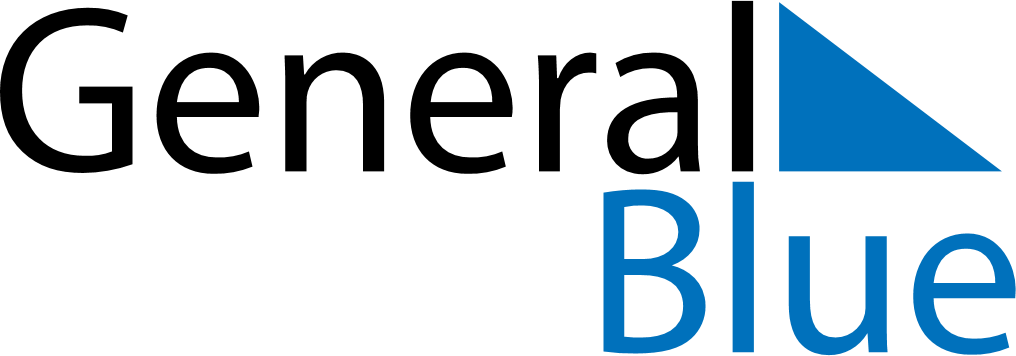 May 2024May 2024May 2024May 2024May 2024May 2024Southend-on-Sea, England, United KingdomSouthend-on-Sea, England, United KingdomSouthend-on-Sea, England, United KingdomSouthend-on-Sea, England, United KingdomSouthend-on-Sea, England, United KingdomSouthend-on-Sea, England, United KingdomSunday Monday Tuesday Wednesday Thursday Friday Saturday 1 2 3 4 Sunrise: 5:28 AM Sunset: 8:19 PM Daylight: 14 hours and 51 minutes. Sunrise: 5:26 AM Sunset: 8:21 PM Daylight: 14 hours and 54 minutes. Sunrise: 5:24 AM Sunset: 8:23 PM Daylight: 14 hours and 58 minutes. Sunrise: 5:22 AM Sunset: 8:24 PM Daylight: 15 hours and 1 minute. 5 6 7 8 9 10 11 Sunrise: 5:21 AM Sunset: 8:26 PM Daylight: 15 hours and 5 minutes. Sunrise: 5:19 AM Sunset: 8:28 PM Daylight: 15 hours and 8 minutes. Sunrise: 5:17 AM Sunset: 8:29 PM Daylight: 15 hours and 12 minutes. Sunrise: 5:15 AM Sunset: 8:31 PM Daylight: 15 hours and 15 minutes. Sunrise: 5:14 AM Sunset: 8:32 PM Daylight: 15 hours and 18 minutes. Sunrise: 5:12 AM Sunset: 8:34 PM Daylight: 15 hours and 21 minutes. Sunrise: 5:11 AM Sunset: 8:36 PM Daylight: 15 hours and 25 minutes. 12 13 14 15 16 17 18 Sunrise: 5:09 AM Sunset: 8:37 PM Daylight: 15 hours and 28 minutes. Sunrise: 5:07 AM Sunset: 8:39 PM Daylight: 15 hours and 31 minutes. Sunrise: 5:06 AM Sunset: 8:40 PM Daylight: 15 hours and 34 minutes. Sunrise: 5:04 AM Sunset: 8:42 PM Daylight: 15 hours and 37 minutes. Sunrise: 5:03 AM Sunset: 8:43 PM Daylight: 15 hours and 40 minutes. Sunrise: 5:01 AM Sunset: 8:45 PM Daylight: 15 hours and 43 minutes. Sunrise: 5:00 AM Sunset: 8:46 PM Daylight: 15 hours and 46 minutes. 19 20 21 22 23 24 25 Sunrise: 4:59 AM Sunset: 8:48 PM Daylight: 15 hours and 48 minutes. Sunrise: 4:57 AM Sunset: 8:49 PM Daylight: 15 hours and 51 minutes. Sunrise: 4:56 AM Sunset: 8:50 PM Daylight: 15 hours and 54 minutes. Sunrise: 4:55 AM Sunset: 8:52 PM Daylight: 15 hours and 56 minutes. Sunrise: 4:54 AM Sunset: 8:53 PM Daylight: 15 hours and 59 minutes. Sunrise: 4:53 AM Sunset: 8:54 PM Daylight: 16 hours and 1 minute. Sunrise: 4:51 AM Sunset: 8:56 PM Daylight: 16 hours and 4 minutes. 26 27 28 29 30 31 Sunrise: 4:50 AM Sunset: 8:57 PM Daylight: 16 hours and 6 minutes. Sunrise: 4:49 AM Sunset: 8:58 PM Daylight: 16 hours and 9 minutes. Sunrise: 4:48 AM Sunset: 9:00 PM Daylight: 16 hours and 11 minutes. Sunrise: 4:47 AM Sunset: 9:01 PM Daylight: 16 hours and 13 minutes. Sunrise: 4:46 AM Sunset: 9:02 PM Daylight: 16 hours and 15 minutes. Sunrise: 4:46 AM Sunset: 9:03 PM Daylight: 16 hours and 17 minutes. 